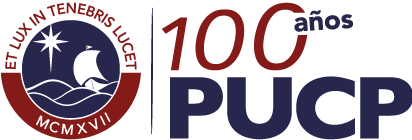 COMPROMISO DE USO DE EQUIPO DE PROTECCION PERSONAL (EPP) PARA TRABAJOS EN ALTURA EN CAJA NEGRAYo,……………………………………………………………………………, identificado con DNI N° ……………………., alumno/a de la Facultad de Ciencias y Artes de la Comunicación, manifiesto haber recibido información sobre el uso de Equipo de Protección Personal (EPP) para trabajos en altura en Caja Negra, el cual me comprometo a utilizar adecuadamente y mantener en buen estado, dando cumplimiento a las normas de Seguridad y Salud en el Trabajo de la PUCP, las cuales  contribuyen a mi bienestar físico. Esta información me fue brindada en el Taller de Iluminación Teatral dictado en la fecha …………………….. y organizado por la Coordinación de la especialidad de Artes Escénicas.    Certifico haber leído y comprendido este documento, el cual tiene validez para el semestre ……………………..___________________________                          ___________________________           Soporte Audiovisual                                                        Alumno/a	Nombre:	Fecha:       /        /		                                                Fecha:       /        /